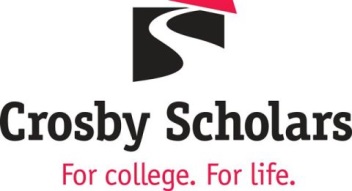 FOR IMMEDIATE RELEASE
Contact: AMANDA MATHISamathis@crosbyscholars.orgP: (336)725-5371
CROSBY SCHOLARS COMMUNITY PARTNERSHIP ANNOUNCES CLASS OF 2020 SCHOLARSHIP WINNERS Winston-Salem, NC (June 3, 2020) – The Crosby Scholars Community Partnership congratulates the Class of 2020 Scholarship Award recipients for the 2019-2020 academic year. These young leaders attend a public high school in the Winston-Salem/Forsyth County and completed at least three years  in the Crosby Scholars Program—and some as many as seven years. They make school a priority; volunteer in their community, and exhibit strong leadership qualities they gained by attending Crosby Scholars academies. This year, the organization is awarding $90,000 to the Class of 2020 scholarship winners.The Advancing Capitalism Scholarship – The Advancing Capitalism Scholarship aims to encourage capitalism and support students who plan to study business or economics in college. The recipient will receive a total of $5,000 over four years —making this one of the most valuable scholarships granted by the Crosby Scholars Program. The 2020 recipient is Xavier Mitchell of Parkland IB Magnet High.The AAMPED Scholarship – The AAMPED Scholarship awards one senior Crosby Scholar who has participated in an AAMPED activity and enrolled in a two- or four-year college or university a non-renewable $1,000 award. This student has a cumulative weighted GPA of 3.0 or higher, is involved in community service during his senior year, and has completed all requirements of the Crosby Scholars Program from grade 9 through graduation. The 2020 recipient is Nathan Bailey, Simon G. Atkins Academic and Technology High School.The Crosby Bigs for Success Scholarship – The Crosby Bigs for Success Scholarship provides three $1,000 scholarships annually to seniors who joined the Crosby Scholars Bigs for Success Program during their junior year and can demonstrate how mentorship has made an impact on their lives. The 2020 recipients are Allen Choyce of Ronald W. Reagan High School, Jack Holbrook of R.J. Reynolds High School, and Nghia Dinh of Robert B. Glenn High School.The Cultural Awareness Award - The Piedmont Opera has partnered with the Crosby Scholars Program to offer Crosby Scholars free tickets to fall and spring performances. The Crosby Scholars Program awarded one non-renewable $250 scholarship to a graduating Crosby Scholar senior who attended the performance. The 2020 recipient is Lukas Bender, Simon G. Atkins Academic and Technology High School.The Dean Smith Integrity Award – The Dean Smith Integrity Award provides a non-renewable $1,000 scholarship to graduating Crosby Scholars senior who is attending the University of North Carolina at Chapel Hill. This scholar exemplifies the virtues of integrity, loyalty, and open-mindfulness. This scholarship is to honor the memory of Coach Dean Smith and his commitment to the Crosby National Celebrity Golf Tournament and the Crosby Scholars Invitational Golf Tournament. The 2020 recipient is Alejandra Jaramillo of Simon G. Atkins Academic and Technology High School.The Friends of Bernardine Rea Scholarship - The Friends of Bernardine Rea Scholarship provides five $500 scholarships annually to seniors who describe a time in their lives when someone unexpectedly treated them with kindness and compassion, and how that event influenced their future behavior. The 2020 recipients are Gayatri Chintalapati of Simon G. Atkins Academic and Technology High School, Avery Browning of West Forsyth High School, Gustavo Castillo-Alejo of Parkland IB Magnet High School, Bailee Ellington of East Forsyth High School, and Laila Hall of Parkland IB Magnet High. The Fulton Carolina Medal – The Fulton Carolina Medal provides a renewable $1,500 scholarship to one graduating Crosby Scholars senior that will enroll at the University of North Carolina at Chapel Hill and exhibits an active and exemplary commitment to service of others. The 2020 recipient is Margaret "Austin" Cook of Ronald W. Reagan High School.The Goodwill Willpower Scholarship – The Goodwill Willpower Scholarship awarded a nonrenewable $1,500 scholarship to a Crosby Scholar senior who has weathered adversity resulting from a personal choice and emerged with a remarkable story of willpower and determination. The recipient must plan to enroll in a two- or four-year college or university. The 2020 recipient is Xavier Mitchell of Parkland IB Magnet High School.The Harry Scofield Memorial Book Scholarship – The Harry Scofield Memorial Book Scholarship awards four nonrenewable $300 book scholarships to graduating Crosby Scholar seniors attending a two- or four-year college or university. These students participated in the Senior Academy on Scholarships and demonstrated academic achievement by holding a cumulative unweighted GPA of 3.0 or higher. The 2020 recipients are Grace Bell of West Forsyth High School, Mekhi Fenner of Robert B. Glenn High School, Adair Stewart of R.J. Reynolds High School, and Kaelan Weaver, Ronald W. Reagan High School.The Jessica Hill Davis Memorial Scholarship – The Jessica Hill Davis Memorial Scholarship provides a non-renewable $1,200 scholarship to one graduating Crosby Scholar senior. This student demonstrates academic achievement by holding a cumulative unweighted GPA of 3.0 or higher, is attending a two- or four-year college in North Carolina, and clearly expresses in an essay how he or she has always felt different. The 2020 recipient is Alejandra Jaramillo of Simon G. Atkins Academic and Technology High School.The Joyce Kohfeldt Determination Award – The Joyce Kohfeldt Determination Award is a nonrenewable $1,000 scholarship awarded to a graduating Crosby Scholar who actively participates in community service and extracurricular activities. Award winners wrote an essay on how they overcame adversity and emerged with determination. The 2020 recipients are Sami Atassi of Early College of Forsyth, Morgan Brookshire of Early College of Forsyth, Allen Choyce of Ronald W. Reagan High School, Reece Harvey of West Forsyth High School, and Htay Meh of Early College of Forsyth. The Judy McCann Ball Memorial Book Scholarship - The Judy McCann Ball Memorial Book Scholarship provides a $300 scholarship awarded to one Crosby Scholars senior. This student has faithfully participated in extracurricular activities, including volunteer service with an organization that benefits animals while completing the Crosby Scholars Program requirements. The 2020 recipient is Abigail Glazener of Parkland IB Magnet High.The Kenneth Simington Scholarship Fund – The Kenneth Simington Scholarship Fund provides a non-renewable $1,000 award to one graduating Crosby Scholar Senior who completed all requirements of the Crosby Scholars Program. This student demonstrates service to their school and community through community service participation, exhibits academic achievement by holding a cumulative weighted GPA of 2.75 or higher, and is a First Generation college student. The 2020 recipient is Gabriella Kote of West Forsyth High School.The Les and Evelyn Riley Memorial Scholarship – The Les and Evelyn Riley Memorial Scholarship provide a nonrenewable $1,200 scholarship to a graduating Crosby Scholar senior at a two- or four-year college or university. Award recipients demonstrate academic achievement by holding a cumulative weighted GPA of 3.5 and expressed in an essay how significant life experience has influenced them.  The 2020 recipient is Alejandra Jaramillo of Simon G. Atkins Academic and Technology High School.The Michael Nachman Scholarship – The Michael Nachman Scholarship is a renewable $2,000 scholarship with a maximum award of up to $8,000 to the graduating Crosby Scholar senior with the highest cumulative weighted GPA as of the end of the first semester of their senior year. This annual award winner must also complete all requirements of the Crosby Scholars Program. The 2020 recipient is Rebecca Connolly of Early College of Forsyth.The Mommie J Scholarship – The Mommie J Scholarship provides a non-renewable $1,500 scholarship to a student enrolling in a two- or four-year college or university. This student exhibits participation in community service and extracurricular activities and can express how a special friendship has shaped them. The 2020 recipient is Caleb Moore of Simon G. Atkins Academic and Technology High School.The Mona W. Lovett Community Volunteer Excellence Award - The Mona W. Lovett Community Volunteer Excellence Award provides a $1,000 scholarship to a senior who has provided outstanding service to the community. The 2020 recipient is Blake Brantley of R.J. Reynolds High School.The Mona W. Lovett Excellence in Volunteer Leadership Award - The Mona W. Lovett Excellence in Volunteer Leadership Award provides a $1,000 scholarship to a senior who created, organized, or recruited others for a specific volunteer activity. This 2020 recipient is Mia De Jong of West Forsyth High School.The Mona W. Lovett Service and Relationships Award - The Mona W. Lovett Service and Relationships Award provide a $1,000 scholarship to a senior who has built a significant relationship through volunteer service. The 2020 recipient is Mia De Jong of West Forsyth High School.The Mona W. Lovett Outstanding Commitment to Service Award - The Mona W. Lovett Community Outstanding Commitment to Service Award provides a $1,000 scholarship to a senior that, despite balancing all of the demands of the senior year, has remained committed to a heavy schedule of volunteer service. The 2020 recipient is Bayleigh Bray of Walkertown High School.The Mona W. Lovett Outstanding Service to the Crosby Scholars Program Award – The Mona W. Lovett Outstanding Service to the Crosby Scholars Program Award provides a $1,000 scholarship to a senior who exemplified outstanding volunteer service to the Crosby Scholars Program. The 2020 recipient is Najashi Belcher of Walkertown High School. Crosby Scholars appreciates the dedication of the other finalists for the Mona W. Lovett Outstanding Service to the Crosby Scholars Program Award are Jackie Nikas of Simon G. Atkins Academic and Technology High School, Mekhi Fenner of Robert B. Glenn High School, and Cierra Godfrey of Quality Education Academy.The Paul Fulton First Generation Scholarship – The Paul Fulton First Generation Scholarship is a non-renewable $500 scholarship awarded to one Crosby Scholar senior who is a First-Generation College Student. Award winners have demonstrated academic achievement by holding a cumulative unweighted 2.5 GPA, and writing an essay titled "Being First" and what that means to them. The 2020 recipient is Jackie Alvarado Alonso of Mt. Tabor High School.The Right Decisions Right Now Scholarship - The Right Decisions Right Now Scholarship provides three $1,000 scholarships to seniors who participated in the Right Decisions/Right Now: Be Tobacco Free camp and exemplify sound decision-making skills, personified in their exemplary character, strength in leadership, and contributions to school and community. The Crosby Scholars healthy choices initiative, in collaboration with the Reynolds American Foundation helps empower students to make decisions that positively influence their lives and health. The 2020 recipients are Jaden Baldwin of Mt. Tabor High School, Samay Sabharwal of R.J. Reynolds High School, and Landon Wilson of Simon G. Atkins Academic and Technology High School. The Ronnetta M. Mosby Legacy Award – The Ronnetta M. Mosby Legacy Award is a non-renewable $500 scholarship to a graduating Crosby Scholar who demonstrates an active commitment to leadership, completes all requirements of the Crosby Scholars Program, and who will enroll at North Carolina A&T State University. The 2020 recipients are Nathan Bailey of Simon G. Atkins Academic and Technology High School and Xavier Mitchell of Parkland IB Magnet High.The Sigma Pi Phi Fraternity (Gamma Kappa Boule') Fraternity Scholarship – The Sigma Pi Phi Fraternity (Gamma Kappa Boule') Fraternity Scholarship is a non-renewable $1,000 scholarship to a graduating Crosby Scholar African-American male. These scholarship winners demonstrate academic achievement by holding a cumulative weighted GPA of 2.0 or higher and clearly express in an essay the theme of being "My Brother's Keeper." The 2020 recipients are Christian Martin of Appalachian State University, Jayden Campbell of Simon G. Atkins Academic and Technology High School, and Jabez Huntley of Early College of Forsyth.Wake Forest University /Crosby Scholars Scholarship - Wake Forest University awards an annual $2,000 scholarship to graduating Crosby Scholar seniors who will enroll at Wake Forest University. Students must continue upholding the Crosby Scholars Program's standards and maintain a minimum GPA of 2.5 at Wake Forest University. The 2020 recipients are Leilani Herrera of Robert B. Glenn High School and Jolie Dumay of Parkland IB Magnet High School.###